Veckobrev vecka 22 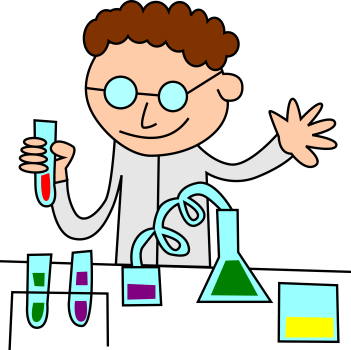 Vi fortsätter vårt arbete med att knyta ihop vårterminen. Vi gör diverse tester, färdigställer arbeten, tittar på film och laborerar. Nästa vecka, vecka 23, är en helt vanlig skolvecka. Den är det inte så mycket att orda om. Vecka 24, som är sista veckan innan sommarlovet blir som vanligt lite annorlunda. Den ser ut som följer:Måndag den 8/6: Alla elever har profildag. I dagsläget vet vi att idrottsprofilen ska vara på Sjövallen mellan 8.20 och 13.00, och att de ska ha matsäck med sig. Information från skapandeprofilen kommer senare.Tisdag den 9/6: Vanlig skoldag från 8.20 till 13.30. Vi äter i Bamba. Onsdag den 10/6: Vanlig skoldag från 8.20 till 13.30. Vi äter Bamba. Vi städar och röjer. Eleverna behöver kassar/väskor för att ta hem saker.Torsdag den 11/6: Vi har klassdag på Sjövallen.  Vi samlas på Sjövallen klockan 9.00. Eleverna tar sig dit på egen hand. De behöver kläder efter väder och matsäck för dagen. Vi slutar på Sjövallen klockan 13.30.Fredag den 12/6: Skolavslutning! Vi samlas i klassrummet klockan 8.20. Om vädret tillåter går vi ut och leker/fikar utomhus. Vi är tillbaka till 11.00, när skoldagen slutar.Läxor till nästa vecka:Onsdag: Tabelltest!Hälsningar Daniel och Christina